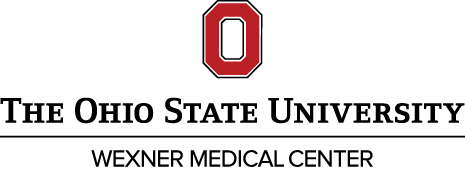 [Department Name]Research Procedure Addendum[RPA Reference Number][COM–CTMO SOP Title & Reference Number]Authorized by:		_________________________________________________________________________					[Department Medical Director]		Date				_________________________________________________________________________					[Department Administrative Director]		DateObjective [Required]This Research Procedure Addendum (RPA) is an elaboration on the College of Medicine Center for Clinical Research Management (COM CCRM) SOP [SOP Title] effective on [DD-MON-YYYY]. This document describes additional detailed procedures for clinical research conducted by [Department Name] at The Ohio State University Wexner Medical Center (OSUWMC). These detailed instructions promote compliance in conducting clinical research.Applies To: [Required] (List individual titles, general classifications, or specific applications such as “anyone performing the informed consent discussion” as appropriate)Definitions [Optional] (Define terms with specialized meaning for this research team)Attachments [Optional] (List titles of any applicable attachments)[Attachment A]Department Research Procedures [Required]Procedure for _________________ (List out details of tasks to be completed, how to complete the tasks and who is responsible for completing the task)Issued: DD-MON-YEARRevised: DD-MON-YEAR